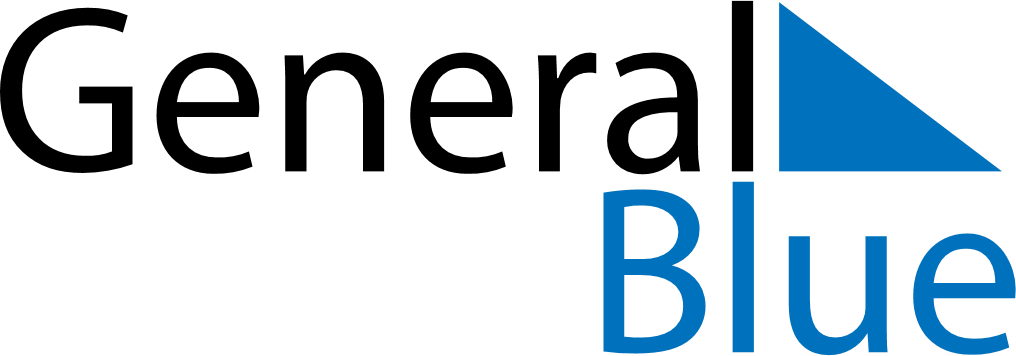 April 2019April 2019April 2019April 2019April 2019April 2019BarbadosBarbadosBarbadosBarbadosBarbadosBarbadosMondayTuesdayWednesdayThursdayFridaySaturdaySunday123456789101112131415161718192021Good FridayEaster Sunday22232425262728Easter MondayNational Heroes Day2930NOTES